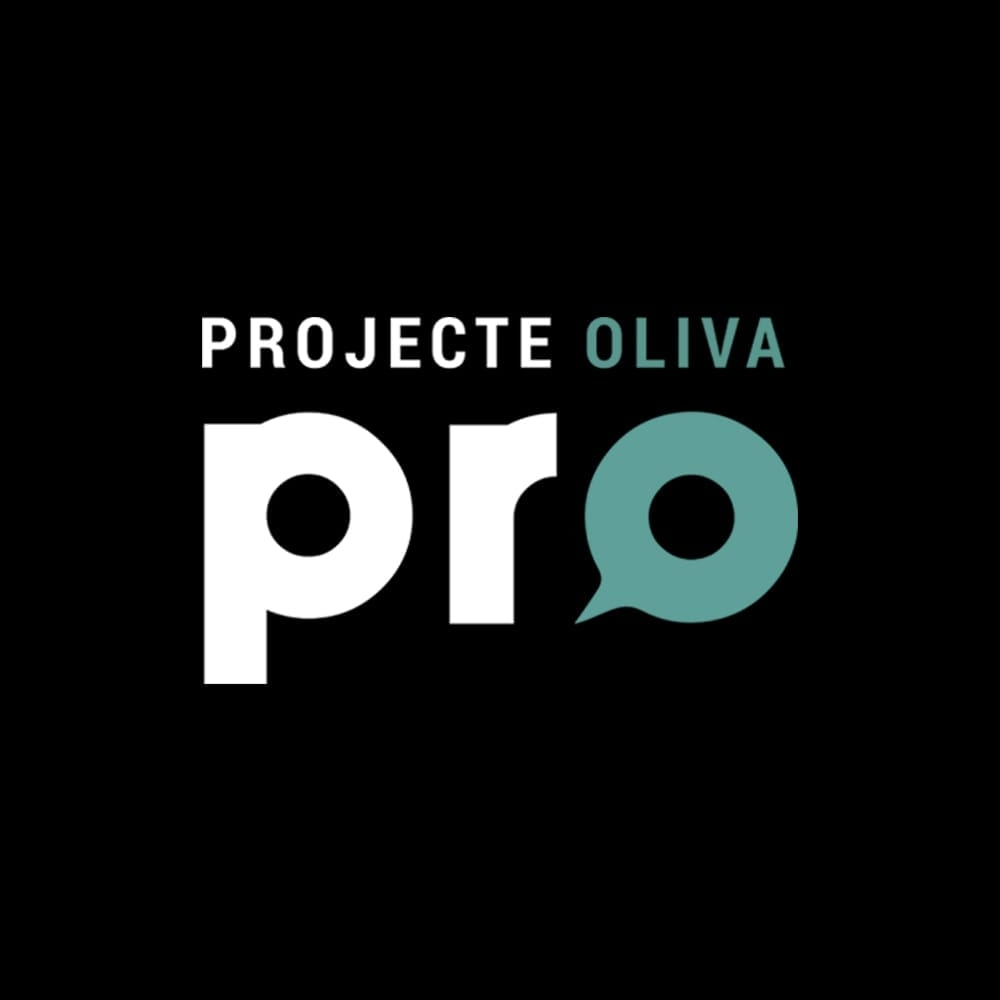 Moció per a la Modificació de la Disposició Transitòria Única de l’Ordenança Fiscal Reguladora de la Taxa per utilització privativa i aprofitament especial del domini públic en ares de no generar liquidacions per l’ocupació de domini públic amb taules i cadires fins el 31 de desembre de 2021. El Grup Municipal PRO Oliva, a través de la seua portaveu Yolanda Pastor Bolo, a l’empara del que disposa l’article 97 del Reial Decret 2.568/86 pel qual s’aprova el Reglament d’Organització, Funcionament i Règim Jurídic de les Entitats Locals, i d’acord amb el que disposa la Llei 7/1985, Reguladora de Bases de Règim Local, eleva al Ple la següent MOCIÓ, per al seu debat i votació.					Exposició de Motius Al Plenari Ordinari del 30 d’abril de 2020 es va elevar el Dictamen de la CI d’Hisenda i Béns Municipals sobre l’aprovació de la modificació de l’Ordenança Fiscal Reguladora de la Taxa per utilització privativa i aprofitament especial del domini públic, introduint una Disposició Transitòria Única que resa així: 	DISPOSICIÓ TRANSITÒRIA ÚNICA-Donades les restriccions de mobilitat i altres limitacions de l’activitat 	econòmica derivades de la situació generada per l’estat d’alarma i d’acord amb allò establert al Reial Decret 	463/2020 i els successius Decrets de pròrroga, davant la impossibilitat de fer us, des del 14 de març de 2020, 	de les vigents ocupacions de la via pública amb taules i cadires, no es generaran liquidacions de l’ocupació 	per aquest concepte fins el 13 de març de 2021. Aquesta disposició transitòria tindrà vigència fins al 13 de 	març de 2021. La proposta va ser elevada per la regidoria d’Hisenda i va ser Esmenada per aquest grup municipal, PRO Oliva, proposant que la vigència d’aquesta Disposició Transitòria Única s’aplicara, en conter de fins al 13 de març de 2021 fins al 31 de desembre de 2021. La redacció que proposàvem era la següent: 	DISPOSICIÓ TRANSITÒRIA ÚNICA-Donades les restriccions de mobilitat i altres limitacions de l’activitat 	econòmica derivades de la situació generada per l’estat d’alarma i d’acord amb allò establert al Reial Decret 	463/2020 i els successius Decrets de pròrroga, davant la impossibilitat de fer us, des del 14 de març de 2020, 	de les vigents ocupacions de la via pública amb taules i cadires, no es generaran liquidacions de l’ocupació 	per aquest concepte fins al 31 de desembre de 2021. Aquesta disposició transitòria tindrà vigència fins al 31 	de desembre de 2021. L’esmena d’aquest grup, que va rebre 10 vots favorables i 11 en contra, no va prosperar, al·legant-se, per part del govern municipal (que va votar en contra), que calia aplicar un criteri de prudència i esperar a valorar la situació epidemiològica i econòmica més endavant. La mesura aprovada el 30 d’abril es justificava a la llum de les limitacions a l’activitat econòmica derivades de l’aprovació de l’Estat d’Alarma el 14 de març de 2020, que es va prorrogar fins el 21 de juny. Però, la crítica situació sanitària provocada per la Covid-19 no s’ha dissipat. Continua present i, en aquest moments, vivim una segona ona de la qual encara no vegem final. Aquest context sanitari està provocant un important shock econòmic que, al nostre municipi, està notant-se, també.En aquests moments, torna a estar vigent al nostre país l’Estat d’Alarma (Real Decreto 926/2020, de 25 de octubre, por el que se declara el estado de alarma para contener la propagación de infecciones causadas por el SARS-CoV-2). Tot i que, de moment, les mesures que imperen no són tan estrictes com les aplicades en març (un confinament domiciliari), l’economia està congelant-se i els que més comencen a notar-ho són els autònoms i xicotets empresaris. Considerem que, junt a les ajudes als comerciants que ja s’han aprovat al Plenari d’Octubre de 2020, és el moment de modificar la Disposició Transitòria Única de l’ Ordenança Fiscal Reguladora de la Taxa per utilització privativa i aprofitament especial del domini públic i donar-li la redacció que a l’Esmena d’abril proposàvem. Això és, allargar la no generació de liquidacions de l’ocupació de la via pública en concepte de taules i cadires fins el 31 de desembre de 2020, de moment. Entre d’altres mesures, si escau. La situació econòmica no te visos de revertir-se en pocs mesos. Atorgar una previsió a llarg plaç als nostres hostalers pot aportar una pau important en la seua planificació econòmica anual. Per poca que siga l’ajuda, tot suma en aquests moments. De l’informe emès per la Tresorera de l’Ajuntament d’Oliva el 21/4/2020 es podia estimar (en càlculs d’aquest GM PRO Oliva) que el que ara es proposa tindria un impacte sobre els ingressos municipals en 2021 (sempre que no es produïsquen baixes al padró, el que comportaria una reducció del mateix) d’aproximadament 37,439’81€. Quantitat econòmica assumible per a l’Ajuntament i que permetria reduir les despeses fixes als hostalers. 					Proposta d’Acord1. Modificar la Disposició Transitòria Única de l’Ordenança Fiscal Reguladora de la Taxa per utilització privativa i aprofitament especial del domini públic per tal de no generar liquidacions per concepte de taules i cadires fins el 31 de desembre de 2021. De tal forma, quedaria redactada la Disposició Addicional Única de la següent forma:	DISPOSICIÓ TRANSITÒRIA ÚNICA-Donades les restriccions de mobilitat i altres limitacions de l’activitat 	econòmica derivades de la situació generada per l’estat d’alarma i d’acord amb allò establert al Reial Decret 	463/2020 i els successius Decrets de pròrroga, davant la impossibilitat de fer us, des del 14 de març de 2020, 	de les vigents ocupacions de la via pública amb taules i cadires, no es generaran liquidacions de l’ocupació 	per aquest concepte fins al 31 de desembre de 2021. Aquesta disposició transiòria tindrà vigència fins al 31 	de desembre de 2021. Oliva, 4 de novembre de 2020Yolanda Pastor Bolo, Portaveu de PRO Oliva.